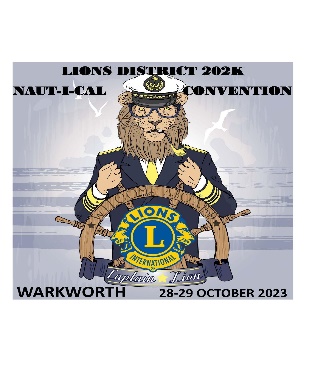 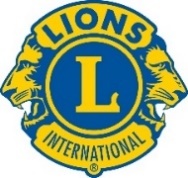 DISTRICT 202K “Naut-i-cal” CONVENTION                   28th - 29th October 2023Venue: Mahurangi College, 2 Woodcocks Road, WarkworthREGISTRATION FORMIMPORTANT: Each Lion must complete a separate registration form (please print clearly)    REGISTRATION & PAYMENT (REGISTRATIONS CLOSE 14th October 2023) Surname                                       First Name    First Name    Club                                                              DistrictDistrictLion                                              Leo        Lion                                              Leo        Lion                                              Leo        Lion                                              Leo        Office Held                                                             Office Held                                                             Office Held                                                             Delegate:  Yes / NoDelegate:  Yes / NoDelegate:  Yes / NoPartner’s Surname                                       Partner’s Surname                                       First Name                                                      First Name                                                      Lion / Non-LionLion / Non-LionLion / Non-LionPostal Address Postal Address Postal Address Postal Address Postal Address Postal Address Post CodePost CodeEmail Address                                                                              Email Address                                                                              Email Address                                                                              Phone No. Or MobilePhone No. Or Mobile(     )(     )Special Dietary requirementsSpecial Dietary requirementsSpecial Dietary requirementsREGISTRATION AND FUNCTIONSREGISTRATION AND FUNCTIONSREGISTRATION AND FUNCTIONSREGISTRATION AND FUNCTIONSREGISTRATION AND FUNCTIONSREGISTRATION AND FUNCTIONSREGISTRATION AND FUNCTIONSCOST EachCOST EachCOST EachLIONPARTNERPARTNERTOTALConvention Registration: Lion (non-refundable)Convention Registration: Lion (non-refundable)Convention Registration: Lion (non-refundable)Convention Registration: Lion (non-refundable)Convention Registration: Lion (non-refundable)Convention Registration: Lion (non-refundable)Convention Registration: Lion (non-refundable)20.0020.0020.00N/AN/AConvention Registration: Non-Lion Partner (non-refundable)Convention Registration: Non-Lion Partner (non-refundable)Convention Registration: Non-Lion Partner (non-refundable)Convention Registration: Non-Lion Partner (non-refundable)Convention Registration: Non-Lion Partner (non-refundable)Convention Registration: Non-Lion Partner (non-refundable)Convention Registration: Non-Lion Partner (non-refundable)10.0010.0010.00N/ASaturday Business - AGMSaturday Business - AGMSaturday Business - AGMSaturday Business - AGMSaturday Business - AGMSaturday Business - AGMSaturday Business - AGMNo chargeNo chargeNo chargeSaturday Morning Tea & Lunch  Saturday Morning Tea & Lunch  Saturday Morning Tea & Lunch  Saturday Morning Tea & Lunch  Saturday Morning Tea & Lunch  Saturday Morning Tea & Lunch  Saturday Morning Tea & Lunch  27.0027.0027.00N/AN/APartner’s Tour (includes Sculptureum entry) Lunch at own costPartner’s Tour (includes Sculptureum entry) Lunch at own costPartner’s Tour (includes Sculptureum entry) Lunch at own costPartner’s Tour (includes Sculptureum entry) Lunch at own costPartner’s Tour (includes Sculptureum entry) Lunch at own costPartner’s Tour (includes Sculptureum entry) Lunch at own costPartner’s Tour (includes Sculptureum entry) Lunch at own cost20.0020.0020.00N/ASaturday Evening Dinner and DanceSaturday Evening Dinner and DanceSaturday Evening Dinner and DanceSaturday Evening Dinner and DanceSaturday Evening Dinner and DanceSaturday Evening Dinner and DanceSaturday Evening Dinner and Dance50.0050.0050.00Sunday Rededication + Remembrance Service – light lunchSunday Rededication + Remembrance Service – light lunchSunday Rededication + Remembrance Service – light lunchSunday Rededication + Remembrance Service – light lunchSunday Rededication + Remembrance Service – light lunchSunday Rededication + Remembrance Service – light lunchSunday Rededication + Remembrance Service – light lunch15.0015.0015.00Convention PinConvention PinConvention PinConvention PinConvention PinConvention PinConvention Pin10.0010.0010.00                     TOTAL TO PAY      $                     TOTAL TO PAY      $                     TOTAL TO PAY      $                     TOTAL TO PAY      $                     TOTAL TO PAY      $                     TOTAL TO PAY      $EMAIL: Attach your scanned Registration Form and send to: 202kconv2023.2024@gmail.comINTERNET BANKING:  02 - 0480- 0024799- 097 –  Lions Club of Warkworth  Particulars:    Convention             Code:  Your club name        Reference:  Your namePostal Address: Registrations, Lions 202K Convention, 4 John Andrew Drive, Warkworth 0910An acknowledgement will be emailed promptly.  Please ensure your email address is printed clearly and keep a copy for your records.  Please make contact if no acknowledgement received.